Salud publica I					              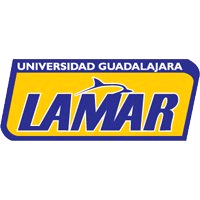 Investigaciones en el campo de la salud publicaTania Montserrat Vazquez Valadez1°C   LME28551.- ¿Cuál es el método, que se utiliza para recolectar, elaborar, analizar e interpretar datos sobre características numéricas de un conjunto de hechos, personas o cosas?  
Método de recolección de datos  mediante la  Estadística descriptiva, que  es una gran parte de la estadística que se dedica a analizar y representar los datos. Este análisis es muy básico. Aunque hay tendencia a generalizar a toda la población, las primeras conclusiones obtenidas tras un análisis descriptivo, es un estudio calculando una serie de medidas de tendencia central, para ver en qué medida los datos se agrupan o dispersan en torno a un valor central. 

2.- ¿Método que señala el número de tipo de población, familia, sexo, etc.? 
Censo: en estadística descriptiva, al recuento de individuos que conforman una población estadística, definida como un conjunto de elementos de referencia sobre el que se realizan las observaciones. El censo de una población estadística consiste, básicamente, en obtener el número total de individuos mediante las más diversas técnicas de recuento. 

3.- ¿Método que señala el número de casos frecuentes en una población? 
Método de concordancia 

4.- Método que dá medidas de control recomendaciones y también da un reporte final plantando nuevas hipótesis 
Método cualitativo y descriptivo

5.- Método que dá un diagnóstico inicial y solo se encarga de llevar la enfermedad y su proceso por medio del expediente clínico. 

El ensayo clínico es un experimento controlado  que se realiza en  voluntarios humanos que se utiliza para evaluar la seguridad y eficacia de tratamientos o intervenciones contra enfermedades y problemas de salud de cualquier tipo, también  para determinar efectos farmacológicos, farmacocinéticos o farmacodinámicos de nuevos productos terapéuticos, incluyendo el estudio de sus reacciones adversas. Un ensayo clínico es un experimento con pacientes como sujetos de estudio, en el cual cuando se prueba un nuevo medicamento se comparan al menos dos regímenes de tratamiento uno de los cuales es denominado como control. Existen dos tipos de controles, los pasivos (negativos) y los activos (positivos). Un ejemplo es el Diagnostico ecologicoBibliografías:• www.insp.mx/rsp/articulos/articulo_e3.php?id. 
• www.respyn.uanl.mx/iv/1/.../bioestadistica.html http://www.cienciaytrabajo